П Р О Т О К О Л  № 6Схода граждан в д. Воробьевка муниципального образования «Олонки»с. Олонки 						       		06 марта 2018 г.Место проведения: Иркутская область, Боханский район, д. Воробьевка, Здание Воробьевской СОШ.Время : 13.00 ч.Повестка дня  Пожарная безопасность на территории МО «Олонки» в быту. Председательствовал: Глава администрации МО «Олонки» - С.Н. НефедьевСекретарь: Н.А. Федурина. Присутствовали: Мастер ЖКХ МО «Олонки» - Н.Н. ПоповаСоциальный работник «Комплексный центр социального обслуживания населения Боханского района»- Т.А. Тугарина;Сотрудник отделения ОГБУ «Пожарно-спасательной службы Иркутской области» Пожарной части – 108 с. Олонки – А.А. Грузных Присутствовало жителей всего: 32 чел. Жители д. Воробьевка в кол-ве 19 чел.Жители д. Шипняговка  в кол-ве 13  чел.1. ПО ПЕРВОМУ ВОПРОСУ СЛУШАЛИ главу МО «Олонки» Нефедьева Сергея Николаевича:В связи с участившимися случаями возникновения бытовых пожаров в частном секторе и гибели в них людей, на территории Иркуктской области на сегодняшний день введен ОПР. Обращаюсь к вам – будьте бдительны…Прошу Вас соблюдать правила пожарной безопасности  в частном секторе.Вы должны знать, что в соответствии с законом Российской Федерации «О пожарной безопасности»  граждане обязаны соблюдать требования пожарной безопасности.В том числе иметь в помещениях и строениях, находящихся в их собственности (пользовании), первичные средства тушения пожаров и противопожарный инвентарь в соответствии с правилами пожарной безопасности и перечнями, утвержденными соответствующими органами местного самоуправления;при обнаружении пожаров немедленно уведомлять о них пожарную охрану;до прибытия пожарной охраны принимать посильные меры по спасению людей, имущества и тушению пожаров;оказывать содействие пожарной охране при тушении пожаров;выполнять предписания, постановления и иные законные требования должностных лиц государственного пожарного надзора;предоставлять в порядке, установленном законодательством Российской Федерации, возможность должностным лицам государственного пожарного надзора проводить обследования и проверки, принадлежащих им производственных, хозяйственных, жилых и иных помещений и строений в целях контроля за соблюдением требований пожарной безопасности и пресечения их нарушений.Уходя из дому выключать электроприборы, не оставлять без присмотра печное отопление и другие отопительные приборы. Следить за детьми. Прошу Вас соблюдать правила пожарной безопасности, уходя из дому выключать электроприборы, не оставлять без присмотра печное отопление и другие отопительные приборы.  Все зажигательные приспособления и спички должны находиться в недосягаемом для детей месте.. Проверьте свои печи – отсутствие трещин в стенах печи, наличие несгораемого материала у входа в топку, во избежание возгорания от возможных выпавших угольков.   Администрация МО «Олонки» регулярно проводит рейды по определенному кругу лиц, для проверки исправности печного отопления, для проведения инструктажей по ПБ с вручением памяток. Сегодня мы вам раздадим памятки по ПБ в быту, по рядам пустим подписной листок, прошу подписать его.При обнаружении очага пожара необходимо немедленно сообщать по телефону:Службы спасения: 112;ПЧ-108 с. Олонки: 8-950-125-60-32; ПЧ-44 п. Бохан: 01*.РЕШЕНИЕ: До населения д. Воробьевка и д. Шипняговка доведена информация о соблюдении правил пожарной безопасности в быту и принята к сведению.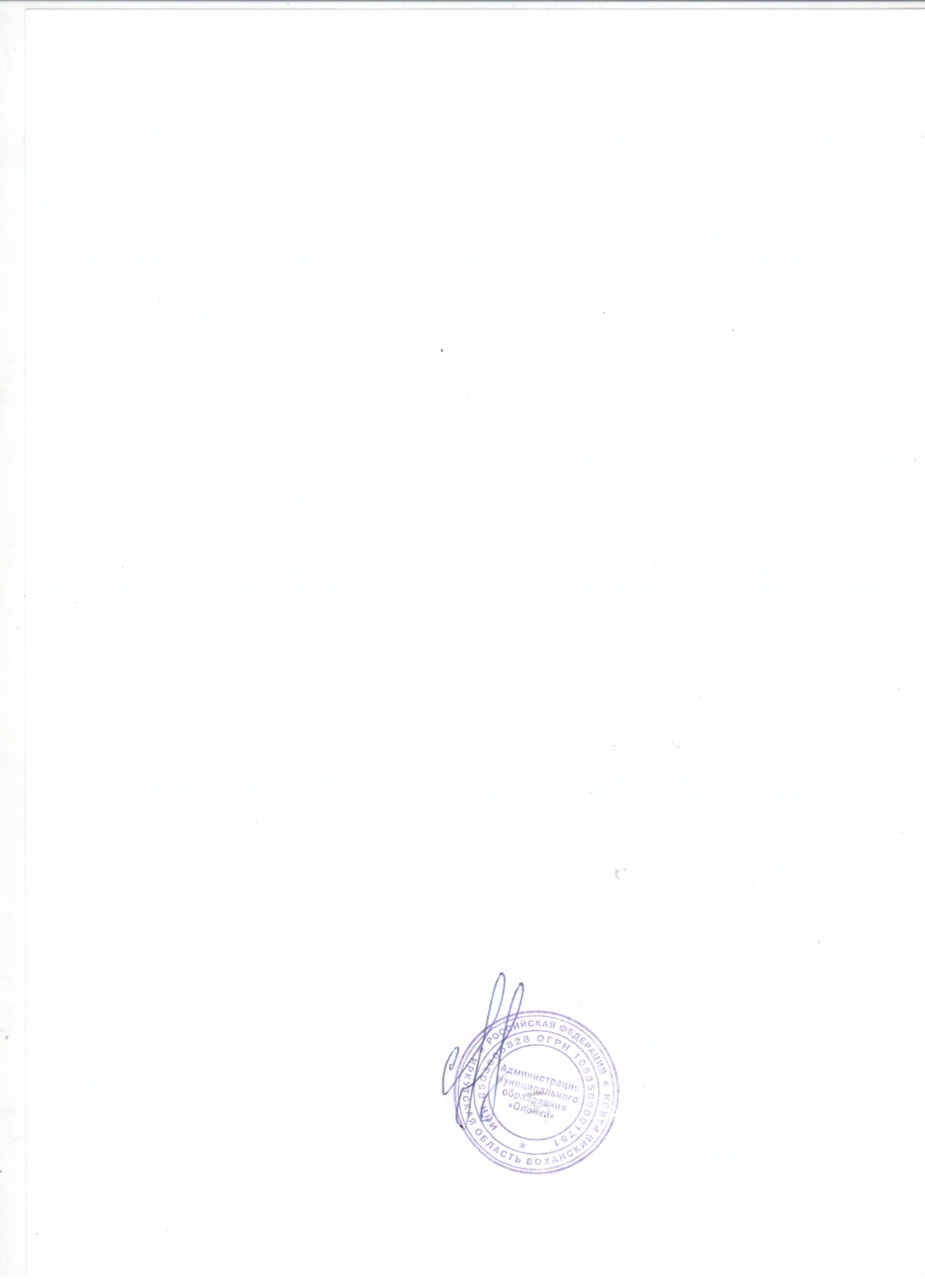 Председатель схода								С.Н. Нефедьев 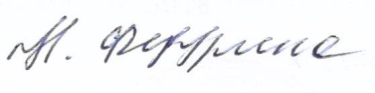 Секретарь					Н. А. Федурина